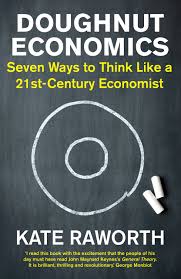 Doughnut Economics - Week 2: Growth and Development Read Chapter 4 to the end of Chapter 5. This week’s challenge is a tough one!!Productive Muslim and Muslimah Book Club Challenge of the MonthOne question, one big challenge. What are you going to do in response to this video? Can you stand in front of Allah and tell Him you did absolutely nothing? What will you do?https://www.youtube.com/watch?v=WfGMYdalClU 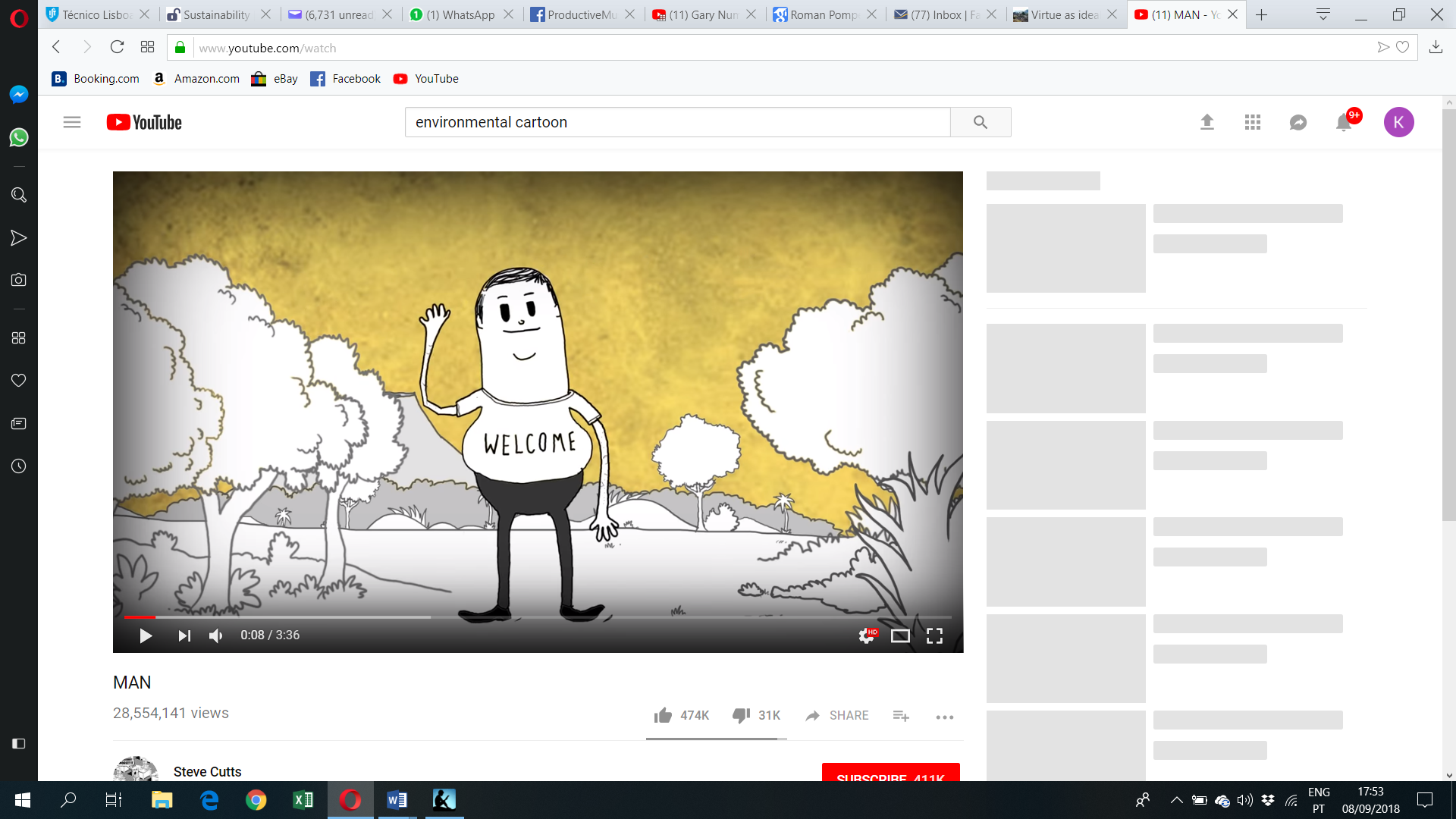 Reading MilestoneThoughts and Actions to Consider BrieflySupporting Material and ActivitiesReflecting on the previous weekWhat does “doughnut economics” mean to me now? Has my view of the economy changed?Which actions have shown me, and others, in the past week that my view of how the environment, natural resources and the economy work is changing?Are there some issues that I need to address so I can contribute more positively to the environment and my local community?What was my specific and unique purpose of reading this book at the beginning? How have I aligned my learning with that?Are there still any prejudices or unhelpful thoughts I need to address before I enter into the new week?Have I given myself permission to dedicate this time to myself, in order to learn and grow?Have I expressed gratitude to Allah (swt) and myself for allowing this time to read and reflect? Any  notes, actions and thoughts from the previous weekReflect on the first week of what you learnt, as much of the information presented might be new. Ask yourself, what will you do in light of the new knowledge Allah has given you…Friends and family – ask them if they notice any changes in your attitude, the type of words you use and the actions you do on a day to day basis. Are you more environmentally friendly?Do my dua prayers reflect what I am learning?Facebook and Academy Book Club forumChapter 4: Get Savvy with SystemsWhat is wrong with current economic theory and its metaphors? Do they reflect what you know about Allah and Islam? If not, what does that mean? What can I do?Do I know how the basic economic model works? Why would it be useful to know about it? Why is it important to be aware of its flaws?Am I now beginning to understand why economic inequalities develop? Is it really a case of inshallah or more to do with people not listening to the will of Allah?Interest on loans is banned in Islam. Do I know have a better understanding of why that is the case?How are you finding this book? Let’s us know on FB!Challenge 1Making a difference.. it can be done… a positive difference videoChapter 5: Design to DistributeWhat do I think about the author’s criticism of inequality and the need to re-distribute wealth and care for the environment?What do I think about the Kuznet curve? How might it be a dangerous concept to the wellbeing of the Earth and the people, animals and plants living on it?Why does inequality matter? Do I agree with this statement: More equal societies, be they rich or poor, turn out to be healthier and happier. What does the data say?What is holding me back from doing my bit for the environment? Why might have Allah led you to read this book in our book club?Boyan Slat: How we will rid the oceans of plastic Share your ideas in our Facebook  group